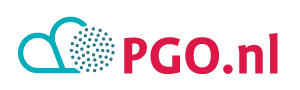 Voorbeeldtekst werving zorgverleners om 1ste gebruikerservaringen op te halenEen persoonlijke gezondheidsomgeving (PGO) is een app of website. In een PGO kun je verbinding maken met de computer van verschillende zorgverleners. Zoals van de huisarts, het ziekenhuis of een therapeut. Zo haalt jouw patiënten een kopie van de medische gegevens op en zetten deze in hun PGO. Dit maakt een PGO anders dan een patiëntportaal. In ons portaal <naam portaal> zie je alleen informatie van <naam instelling>. In een PGO kun je ook informatie van andere zorgverleners ophalen.  Er is steeds meer mogelijk met een PGO Het gaat de goede kant op met PGO’s. Het ophalen van je medische gegevens kan al bij bijna alle Nederlandse huisartsenpraktijken. En ggz-instellingen, klinieken, UMC's en ziekenhuizen zijn bezig dit mogelijk te maken. Ook <naam van deze instelling of meerdere regionale instellingen> doet/doen mee. Want wij vinden het belangrijk dat onze patiënten overzicht hebben over al hun medische gegevens.  Veiligheid staat voorop Medische gegevens zijn persoonlijke gegevens. Een veilige verbinding tussen de PGO’s en <naam instelling> is erg belangrijk. Hiervoor heeft Stichting MedMij strenge regels gemaakt. PGO’s en zorgverleners met een MedMij-label volgen deze regels. Het MedMij-label betekent dat een PGO op een veilige manier kan verbinden met de computer van deze zorgverleners. En het betekent ook dat de medische gegevens veilig worden opgeslagen in de PGO.  Leren van de eerste gebruikers <Naam instelling> heeft sinds kort het MedMij-label. De verbinding tussen een PGO en <naam instelling> is pas net mogelijk. Het is belangrijk om van ervaringen van de eerste gebruikers te leren en PGO’s te verbeteren. Doe je mee?  [Beschrijf hieronder wat de medewerking aan het onderzoek betekent voor de zorgverlener, bijvoorbeeld:]  Jij bent het vertrouwde gezicht voor jouw patiënten. Wil jij helpen patiënten enthousiast te maken en uit te nodigen om als één van de eerste personen een PGO te gebruiken? Dit kan op verschillende manieren. De projectleiding ondersteunt je hierbij. [optie - zelf feedback geven] Ook van jouw ervaring willen we leren. Wat betekent het voor het zorgproces als jij contact hebt met deze eerste PGO-gebruikers? We horen graag jouw feedback via <vragenlijst en/of focusgroep>, <eenmalig of op verschillende momenten>.Alle ervaringen gebruiken we om de PGO en de uitwisseling van medische gegevens met PGO’s beter te maken. En als je dat leuk vindt, gebruiken we jouw ervaring in onze communicatie over PGO’s. Bijvoorbeeld in een magazine of op de website. Natuurlijk doen we dit niet zonder jouw toestemming.  Meer weten over PGO’s? Patiëntenfederatie Nederland heeft de website PGO.nl gemaakt. Op PGO.nl vind je meer informatie over PGO’s. En we raden je aan deze korte video’s te bekijken over PGO’s.  Aanmelden Wil je meedoen? Mail dan naar <hier>. Voor vragen kun je contact opnemen met <naam>: <e-mailadres> <telefoonnummer> 